1.10 Sequence of Transformations, Mapping Images, & Rotational Symmetry				GeometryDirections: Complete each sequence of transformations.1)  Translate 3 units right & 5 units up.  	            2)  Rotate 180ᴼ CCW about (–2, –1).	 3)  Shrink horizontally by ½.       Then, rotate 90ᴼCCW about the origin.              Then, reflect over y = x.		       Then, reflect over y = 0.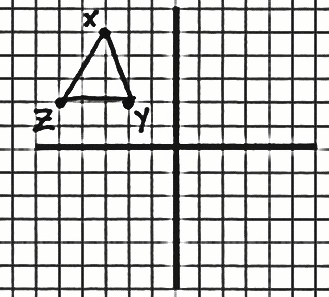 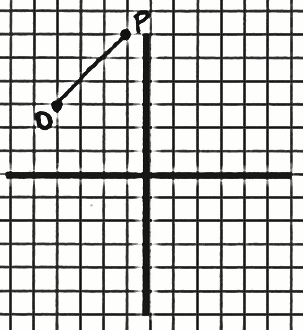 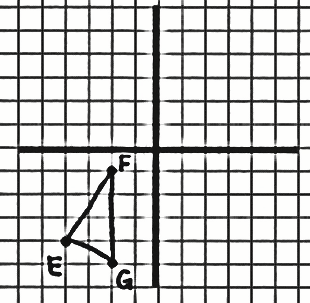 Directions: Find A’’ given the sequence of transformations.4)  A(4, –2); Reflect over y = –x; then, dilate by a scale factor of 2 with the origin as a center.5)  A(0, –3); Rotate 90ᴼ CW about the origin; then, horizontally stretch by 3.6)  A(–2, 2); Translate 6 units down; then, dilate by a scale factor of ½ with a center of (4, –1).Directions: Use the rule for the sequence of transformations to find B’’.7)  (x, y) → ‘‘(x – 3, –y) when B(4, 5)				8)  (x, y) → ‘‘(y, 4x)  when B(–1, 6)9)  (x, y) → ‘‘(–4x, y) when B(–5, –1)				10)  (x, y) → ‘‘(–3y, 3x) when B(0, 2)Directions: Describe the sequence of transformations displayed in each rule.11)  (x, y) → ‘‘(x – 3, –y)						12)   (x, y) → ‘‘(y, 4x)  13)  (x, y) → ‘‘(–4x, y)						14)  (x, y) → ‘‘(–3y, 3x)Directions: Describe how each pre-image can be mapped onto the image using ONE transformation.15)				              16)   					   17) 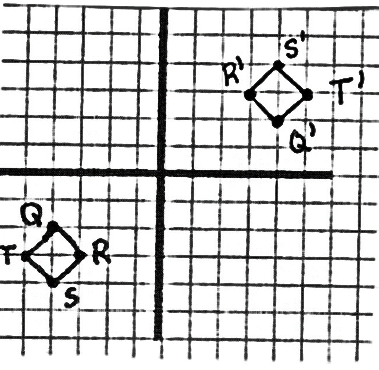 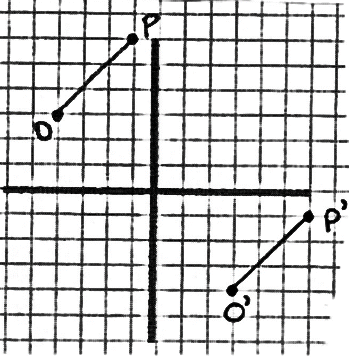 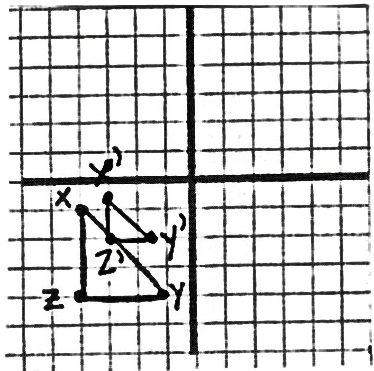 Directions: Describe how each pre-image can be mapped onto the image using TWO transformations.18)				                 19) 					       20)   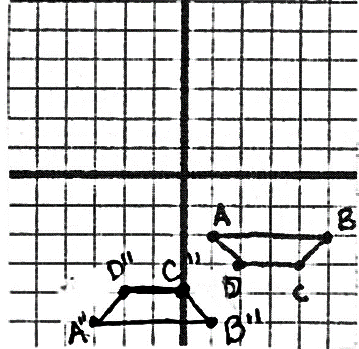 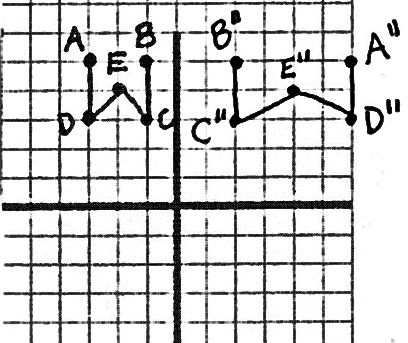 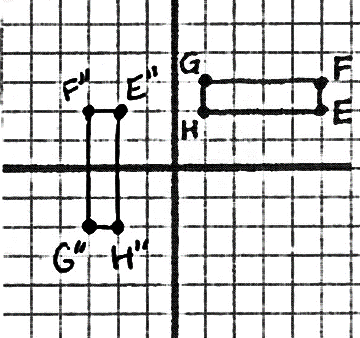 Directions: Describe how each pre-image can be mapped onto itself using the specified number of transformations.21) A(3, 5) & B(2, 1);						22)  A(3, 5) & B(2, 1);       2 transformations involving 2 dilations 		  	        3 transformations using a rotation & 2 reflectionsDirections: Circle each of the angle measures that would map the image onto itself through a rotation around the fixed point.  Each polygon is a regular polygon.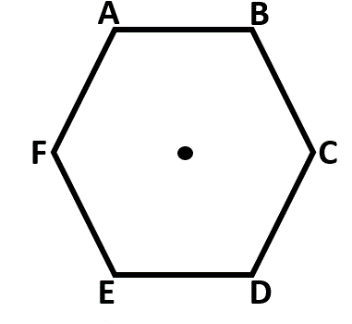 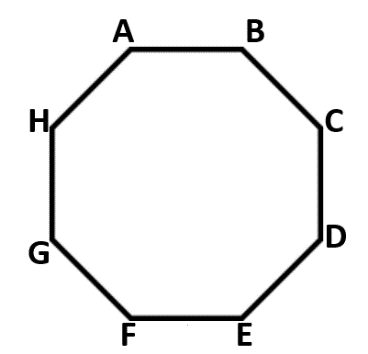 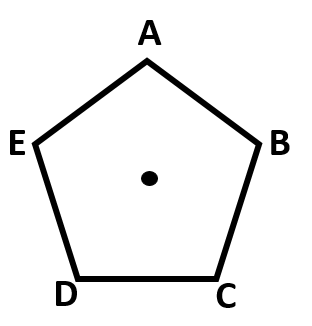 23) 					       24)  					25)  				36ᴼ	72ᴼ	90ᴼ	144ᴼ		         90ᴼ       120ᴼ       180ᴼ       240ᴼ		45ᴼ	90ᴼ	120ᴼ	585ᴼ